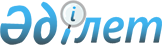 Об установлении квоты рабочих мест для инвалидов от численности рабочих мест без учета рабочих мест на тяжелых работах с вредными, опасными условиями труда в Бокейординском районе
					
			Утративший силу
			
			
		
					Постановление акимата Бокейординского района Западно-Казахстанской области от 21 июня 2016 года № 108. Зарегистрировано Департаментом юстиции Западно-Казахстанской области 19 июля 2016 года № 4482. Утратило силу постановлением акимата Бокейординского района Западно-Казахстанской области от 27 января 2017 года № 15      Сноска. Утратило силу постановлением акимата Бокейординского района Западно-Казахстанской области от 27.01.2017 № 15 (вводится в действие по истечении десяти календарных дней после дня первого официального опубликования).

      В соответствии с Законами Республики Казахстан от 23 января 2001 года "О местном государственном управлении и самоуправлении в Республике Казахстан", от 6 апреля 2016 года "О занятости населения", от 13 апреля 2005 года "О социальной защите инвалидов в Республики Казахстан", акимат района ПОСТАНОВЛЯЕТ:

      1. Установить квоты рабочих мест для инвалидов в размере трех процентов от численности рабочих мест без учета рабочих мест на тяжелых работах, работах с вредными, опасными условиями труда в Бокейординском районе.

      2. Государственному учреждению "Бокейординский районный отдел занятости и социальных программ" принять необходимые меры, вытекающие из настоящего постановления в соответствии с действующим законодательством.

      3. Признать утратившим силу постановление акимата Бокейординского района "Об установлении квоты рабочих мест для инвалидов" от 20 сентября 2013 года № 184 (зарегистрированное в Реестре государственной регистрации нормативных правовых актов № 3348, опубликованное 2 ноября 2013 года в газете "Орда жұлдызы").

      4. Руководителю аппарата акима района (Айткалиев Е.) обеспечить государственную регистрацию данного постановления в органах юстиции, его официальное опубликование в информационно-правовой системе "Әділет" и в средствах массовой информации.

      5. Контроль за исполнением настоящего постановления возложить на заместителя акима района Л. Кайргалиевой.

      6. Настоящее постановление вводится в действие со дня первого официального опубликования.


					© 2012. РГП на ПХВ «Институт законодательства и правовой информации Республики Казахстан» Министерства юстиции Республики Казахстан
				
      Аким Бокейординского района

Н. Рахимжанов
